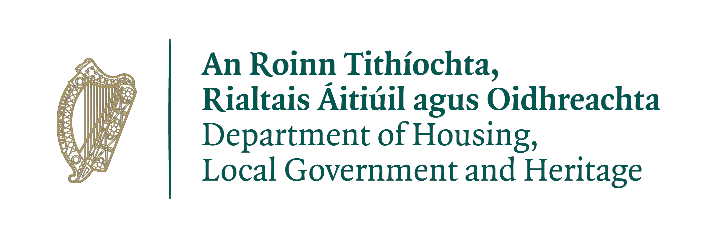 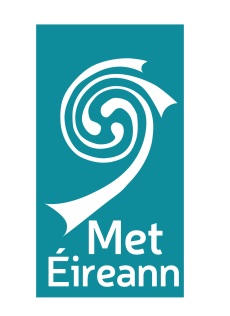 You must ensure that all sections of this application form are completed in full. *Note:	All correspondence relating to this competition will issue by email. Applicants should provide an email address at which they can be contacted for the duration of the competitionPlease indicate which role(s) you wish to apply for:Give below, in date order (starting with your current employer), full particulars of all employment (including any periods of unemployment) between the date of leaving school or college and the present date.  No period between these dates should be unaccounted for.  If it is necessary to continue on a separate sheet, please set the information out in the same manner as below.    EMPLOYMENT RECORD Continued:In this section you are asked to describe some of your personal achievements to date that demonstrate certain skills and abilities which have been identified as necessary. The skills and abilities are indicated in the headings of questions on the following pages.For each heading you are given a description of a skill or ability. You are then asked to describe a situation, from your own experience, which you think is the best example of what you have done to demonstrate or provide evidence of this skill or ability. It is essential that you describe how you demonstrate the skill or quality in question.The information you provide will form part of the short listing process, where necessary, and may also be used to help structure your interview, if you are invited to one. Therefore, compose your replies carefully and try to structure what you write so that you give specific information about what you have done - for example, do not simply say that "X was successful", describe exactly what you did and how you demonstrated the skill or quality in question. Please try not to exceed the space provided in the boxes.For each of your examples, you must structure your answers so as to include the following:(a) the nature of the task, problem or objective;(b) what you actually did and how you demonstrated the skill or quality (and, where appropriate, the date);(c) the outcome or result of the situation and your estimate of the proportion of credit you can claim for the outcome.Please do not use the same example to illustrate your answer to more than 2 questions.For each of the areas below, briefly highlight specific key achievements, contributions or expertise you have developed which demonstrate your suitability to meet the challenges of a Forecaster.Please provide an example which you feel best demonstrates your capacity in the competency described below. Please refer to the Competencies document for further information on the competencies for this role.Please limit each answer to 500 words.I confirm that the above information I have supplied is correct.  Please ensure that you have provided all of the information for which you have been asked.  A candidate found to have given false information or to have wilfully suppressed any material fact will be liable to disqualification or, if appointed, to dismissal.Please note that all personal data shall be treated as confidential in accordance with the Data Protection Acts, 1988 and 2003 Please note that all personal data shall be treated as confidential in accordance with the Data Protection Acts, 1988 and 2003 and the terms of the EU General Data Protection Regulation.  A Privacy Statement is included as a separate Appendix.Application FormForecaster, Met ÉireannSection 1 – Personal DetailsNameE-mail*TelephoneTitle(s) of Role(s)/Post(s) Applied ForPlease indicate by (X)Weather Forecaster - MeteorologistFlood Forecaster - HydrometeorologistSection 2 – Professional QualificationsFull title of Qualifications heldand date obtained Grade obtained (e.g. 1, 2.1, 2.2, Pass, etc.)Subject(s) taken in final examinationUniversity, College or Examining AuthorityYear obtained:Year obtained:Year obtained:Year obtained:Section 3 – Employment RecordDatesDatesDatesTitle of post held, short description of duties, salary, etc.Name and address of employerPeriod in monthsFromToTitle of post held, short description of duties, salary, etc.Name and address of employerDatesDatesDatesTitle of post held,short description of duties, salary, etc.Name and address of employer Period in monthsFromToTitle of post held,short description of duties, salary, etc.Name and address of employer Section 4 – CompetenciesCompetenciesLeadershipJudgement, Analysis and Decision MakingManagement and Delivery of ResultsInterpersonal & Communication SkillsSpecialist Knowledge, Expertise and Self DevelopmentFor this competency, please provide detail relevant to the position(s) you are applying for. A 500 word limit applies to each answer.Weather Forecaster (Meteorologist), if applicableFlood Forecaster (Hydrometeorologist), if applicableSection 5 – ReferencesReferee InformationReferee InformationReferee InformationReferee InformationNameOrganisation and Position HeldRelationship to youContact DetailsPhone:Email:Phone:Email:Phone:Email:Do you require notification before your referees are contacted?  Please TickDo you require notification before your referees are contacted?  Please TickYesNoSection 6 – Candidate’s DeclarationSignedDateCandidate